MAGYAR SZENIOR ÚSZÓK ORSZÁGOS SZÖVETSÉGE                          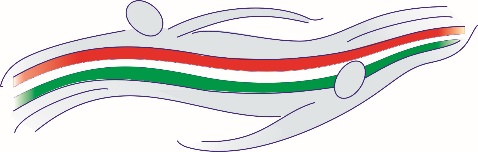 e-mail: info@mszuosz.hu	honlap:	www.mszuosz.hu                                                                          VERSENYENGEDÉLY-KÉRŐ LAPKÉRJÜK NYOMTATOTT NAGYBETŰKKEL, OLVASHATÓAN KITÖLTENI!Tudomásul veszem, hogy a Magyar Szenior Úszók Országos Szövetsége (a továbbiakban: MSZÚOSZ) a www.mszuosz.hu oldalon elérhető Adatkezelési Tájékoztató(k) szerint kezeli a személyes adataimat.Tudomásul veszem és hozzájárulok, hogy az MSZÚOSZ, a www.dszuk.hu, valamint az mszuosz.hu oldalakon elérhető igazolt versenyzői és versenyengedély nyilvántartásokban az adataimat kezelje és a szükséges mértékben ellenőrzés céljából a nyilvánossá, elérhetővé tegye.Jelen okirat aláírásával tudomásul veszem továbbá, hogy az MSZÚOSZ az általa szervezett sporteseményekről, különösen versenyekről kép-, illetve hangfelvételt készít jogos érdekből a versenyek eredményének dokumentálása céljából. Kijelentem, hogy az MSZÚOSZ Adatkezelési Tájékoztatóiban foglaltakat megismertem és elfogadom.	…………………………	……...………………………………….	Dátum	Sportoló aláírása	………………………………...	Egyesület aláírása, pecsétjeA sportág neve/versenyző státusza:Szenior úszás / amatőrEgyesület neve:Versenyző neve:Születési ideje:Születési helye:Neme:Férfi 		  Nő Anyja neve:Levelezési címe:	irányítószám:	település:	utca, házszám:   Mobiltelefon száma:+36-…… / ………………………E-mail címe:Egyesületi tagsági szám:Szövetségi regisztrációs szám:Sportorvosi eredménye:**a megfelelőt húzza aláversenyezhet               nem versenyezhetSportorvosi vizsgálat időpontja:Sportorvosi érvényességi ideje:Sportorvos aláírása / pecsétje:Hozzájárulok, hogy az MSZÚOSZ a www.mszuosz.hu oldalon elérhető Adatkezelési Tájékoztató(k) szerint a rólam készült kép-, illetve hangfelvételt a szenior úszás sportág népszerűsítése érdekében történő nyilvános kommunikáció, különösen a sporteseményekről készített kisfilmek, reklámfilmek, plakátok formájában kezelje. Igen.      Nem